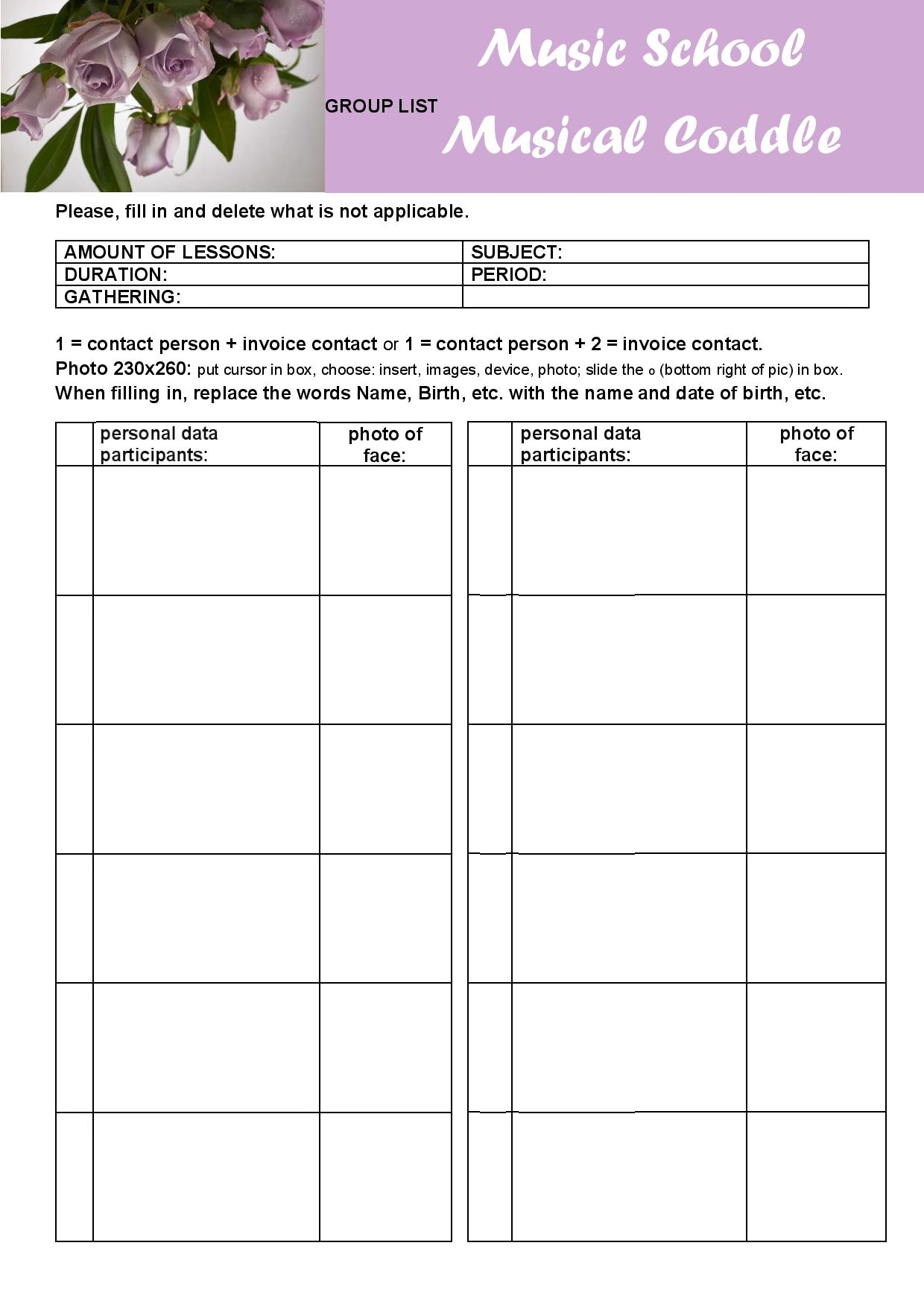 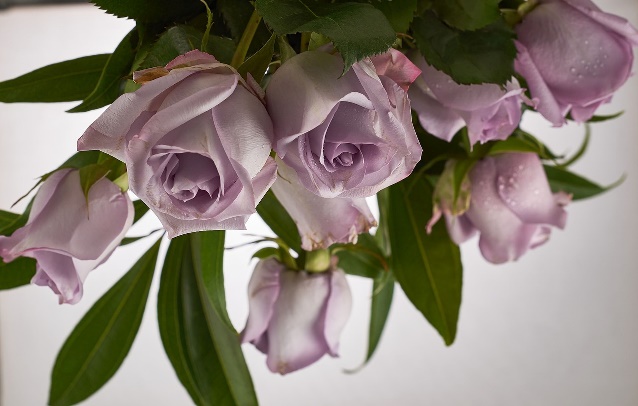 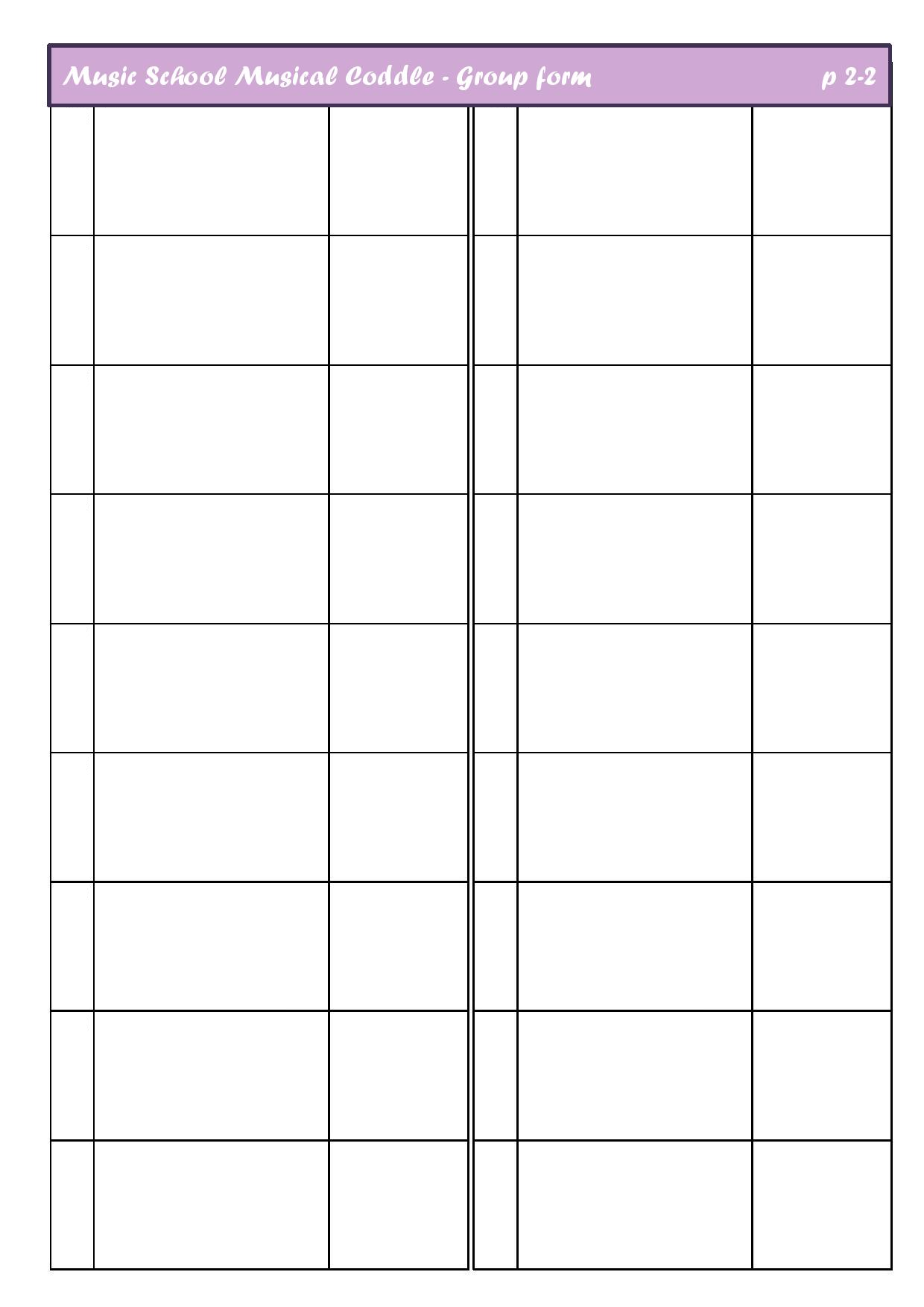 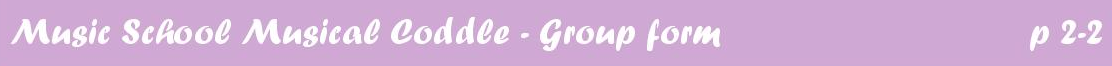                                  30/ 60 mins.                from yyyy-mm-dd to yyyy-mm-dd.                          even/ odd weeks/ weekly on ??????days from hh:mm-hh:mm. 1.....Name:Birth:Address, no:PC, place:Phone:E-mail:2
.....Name:Birth:Address, no:PC, place:Phone:E-mail:3
.....Name:Birth:Address, no:PC, place:Phone:E-mail:4
.....Name:Birth:Address, no:PC, place:Phone:E-mail:5
.....Name:Birth:Address, no:PC, place:Phone:E-mail:6
.....Name:Birth:Address, no:PC, place:Phone:E-mail: